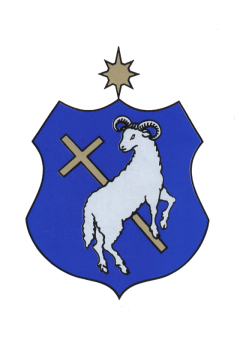 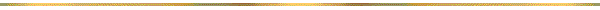 SZIGETSZENTMIKLÓS VÁROS 
ÖNKORMÁNYZATA 
KÉPVISELŐ-TESTÜLETÉNEK12/2023. (IV.06.) ÖNKORMÁNYZATI RENDELETEaz önkormányzati képviselő, a bizottság elnöke és tagja, a tanácsnok tiszteletdíjáról, természetbeni juttatásáról és költségtérítéséről, 
a kötelezettségszegés jogkövetkezményeiről szóló 25/2014. (XII.11.) önkormányzati rendelet módosításárólSzigetszentmiklós Város Önkormányzatának Képviselő-testülete a Magyarország helyi önkormányzatairól szóló 2011. évi CLXXXIX. törvény 143. § (4) bekezdés f) pontjában kapott felhatalmazás alapján, az Alaptörvény 32. cikk (1) bekezdés a) pontjában, valamint a Magyarország helyi önkormányzatairól szóló 2011. évi CLXXXIX. törvény 35. § (1) bekezdésében meghatározott feladatkörében eljárva a következőket rendeli el:1. §Az önkormányzati képviselő, a bizottság elnöke és tagja, a tanácsnok tiszteletdíjáról, természetbeni juttatásáról és költségtérítéséről, a kötelezettségszegés jogkövetkezményeiről szóló 25/2014 (XII.11.) önkormányzati rendelet 1. § (1) és (2) bekezdése helyébe a következő rendelkezések lépnek:„(1) Az önkormányzati képviselőt, az állandó bizottság elnökét, alelnökét és képviselő tagját, a tanácsnokot megválasztása időpontjától megbízatása megszűnéséig tiszteletdíj illeti meg.(2) Az állandó bizottság nem képviselő tagját megválasztása időpontjától megbízatása megszűnéséig tiszteletdíj illeti meg.”2. §(1) Az önkormányzati képviselő, a bizottság elnöke és tagja, a tanácsnok tiszteletdíjáról, természetbeni juttatásáról és költségtérítéséről, a kötelezettségszegés jogkövetkezményeiről szóló 25/2014 (XII.11.) önkormányzati rendelet 2. § (1) és (2) bekezdése helyébe a következő rendelkezések lépnek:„(1) Az önkormányzati képviselő havi tiszteletdíja 129.950.-Ft (a továbbiakban: alapdíj).(2) Az önkormányzati képviselőt, ha állandó bizottság elnöke, az alapdíjon felül bizottságonként 184.000,-Ft, ha állandó bizottság alelnöke, az alapdíjon felül bizottságonként 92.000,-Ft további tiszteletdíj illeti meg.”(2) Az önkormányzati képviselő, a bizottság elnöke és tagja, a tanácsnok tiszteletdíjáról, természetbeni juttatásáról és költségtérítéséről, a kötelezettségszegés jogkövetkezményeiről szóló 25/2014 (XII.11.) önkormányzati rendelet 2. § (3) bekezdése helyébe a következő rendelkezés lép:„(3) Az állandó bizottság önkormányzati képviselő tagjának a 2. § (1) és (2) bekezdése szerinti tiszteletdíján felül havi tiszteletdíja és az állandó bizottság nem képviselő tagjának a havi tiszteletdíja, bizottságonként 51.750.-Ft.”3. §(1) Az önkormányzati képviselő, a bizottság elnöke és tagja, a tanácsnok tiszteletdíjáról, természetbeni juttatásáról és költségtérítéséről, a kötelezettségszegés jogkövetkezményeiről szóló 25/2014 (XII.11.) önkormányzati rendelet 3. § a) pontja helyébe a következő rendelkezés lép:(Az önkormányzati képviselőt egyéb juttatásként megilleti)„a)	a részére térítésmentesen átadott, az Önkormányzat tulajdonát képező hordozható számítógép, annak tartozékaival, mobilinternet elérés lehetőségével, és a működtetéséhez szükséges szoftverekkel együtt, annak javítási költsége, amennyiben annak meghibásodása a képviselőnek nem felróható, és”(2) Az önkormányzati képviselő, a bizottság elnöke és tagja, a tanácsnok tiszteletdíjáról, természetbeni juttatásáról és költségtérítéséről, a kötelezettségszegés jogkövetkezményeiről szóló 25/2014 (XII.11.) önkormányzati rendelet 3. § c) pontja helyébe a következő rendelkezés lép:(Az önkormányzati képviselőt egyéb juttatásként megilleti)„c)	a részére térítésmentesen biztosított mobilinternet előfizetés, havi bruttó 6.000.-Ft összeghatárig.”4. §Ez a rendelet a kihirdetését követő napon lép hatályba.ZÁRADÉKSzigetszentmiklós Város Önkormányzatának Képviselő-testülete ezen rendeletét 2023. április 6. napján alkotta, 2023. április 6. napján kihirdetésre került. dr. Szilágyi Anita
jegyződr. Szilágyi Anita
jegyzőNagy János
polgármester